SOLICITAÇÃO DE ANÁLISE DE AMOSTRAS PARA EXTERNOSCompanhia de Pesquisa de Recursos Minerais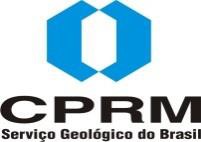 Serviço Geológico do BrasilREPO - Residência de Porto VelhoAs informações identificadas com asterisco (*) são obrigatórias.Observações:Tipo de amostra:ESPAÇO RESERVADO PARA PREENCHIMENTO DA CPRM/SGBTipo de análise realizada: Comentários:Toda amostra deverá ser deixada na recepção da CPRM. A análise estará disponível a partir do quinto dia útil após a entrega da amostra. Amostras com maior complexidade poderão necessitar um tempo maior para análise.Emitido em 07/02/2017	Carimbo e assinatura (geólogo)	Recebido (externo)IDENTIFICAÇÃOIDENTIFICAÇÃOIDENTIFICAÇÃOIDENTIFICAÇÃOIDENTIFICAÇÃO*Data:*Data:*Número de lacre:*Número de lacre:*Número de lacre:*Nome do solicitante:*Nome do solicitante:*Nome do solicitante:*CPF:*CPF:E-mail:E-mail:*Telefone:*Telefone:*Telefone:LOCALIZAÇÃO DA AMOSTRALOCALIZAÇÃO DA AMOSTRALOCALIZAÇÃO DA AMOSTRALOCALIZAÇÃO DA AMOSTRALOCALIZAÇÃO DA AMOSTRA*Cidade:*UF:*Fazenda ou estrada:*Fazenda ou estrada:*Fazenda ou estrada:Coordenada (Lat/Long ou UTM)Coordenada (Lat/Long ou UTM)Coordenada (Lat/Long ou UTM)DATUM: